ЗАКОНОРЛОВСКОЙ ОБЛАСТИО РЕФЕРЕНДУМЕ ОРЛОВСКОЙ ОБЛАСТИПринятобластным Советом народных депутатов30 апреля 2004 годаРеферендум Орловской области является одной из конституционных форм высшего непосредственного выражения принадлежащей народу власти. В Орловской области гарантируется свободное волеизъявление граждан на референдуме, защита его демократических принципов и норм.Глава 1. ОБЩИЕ ПОЛОЖЕНИЯСтатья 1. Пределы действия настоящего Закона1. Настоящим Законом определяется порядок реализации гражданами Российской Федерации их конституционного права на участие в референдуме Орловской области в соответствии с Конституцией Российской Федерации, федеральными законами, Уставом (Основным Законом) Орловской области.2. Настоящий Закон имеет прямое действие и применяется на всей территории Орловской области.Статья 2. Основные термины и понятия(в ред. Закона Орловской области от 05.09.2012 N 1396-ОЗ)Основные термины и понятия, используемые в настоящем Законе, применяются в том же значении, что и в Федеральном законе от 12 июня 2002 года N 67-ФЗ "Об основных гарантиях избирательных прав и права на участие в референдуме граждан Российской Федерации" (далее - Федеральный закон).Статья 3. Принципы проведения референдума Орловской области1. Гражданин Российской Федерации участвует в референдуме Орловской области (далее также - референдум), на основе всеобщего равного и прямого волеизъявления при тайном голосовании.(в ред. Закона Орловской области от 03.12.2010 N 1149-ОЗ)2. Участие гражданина Российской Федерации в референдуме является свободным и добровольным. Никто не вправе оказывать воздействие на гражданина Российской Федерации с целью принудить его к участию или неучастию в референдуме либо воспрепятствовать его свободному волеизъявлению.3. Деятельность комиссий при подготовке и проведении референдума, подсчете голосов, установлении итогов голосования, определении результатов референдума осуществляется открыто и гласно. Вмешательство в деятельность комиссий со стороны законодательных (представительных) и исполнительных органов государственной власти, органов местного самоуправления, организаций, должностных лиц, иных граждан не допускается.Статья 4. Всеобщее право на участие в референдуме1. Гражданин Российской Федерации, достигший на день голосования возраста 18 лет, имеет право голосовать на референдуме. Гражданин Российской Федерации, который достигнет на день голосования возраста 18 лет, вправе участвовать в предусмотренных законом и проводимых законными методами других действиях по подготовке и проведению назначенного референдума. До назначения референдума в действиях по подготовке и проведению референдума имеет право принимать участие гражданин Российской Федерации, достигший возраста 18 лет.(часть 1 в ред. Закона Орловской области от 30.08.2016 N 2007-ОЗ)1.1. В случае принятия комиссией решений, предусмотренных пунктом 1 или 2 статьи 63.1 Федерального закона, установленные Федеральным законом условия реализации гражданами Российской Федерации права на участие в референдуме, других действиях по подготовке и проведению референдума, связанные с достижением возраста 18 лет, определяются исходя из последнего возможного дня голосования на референдуме.(часть 1.1 введена Законом Орловской области от 08.12.2020 N 2544-ОЗ; в ред. Закона Орловской области от 31.08.2022 N 2778-ОЗ)2. Гражданин Российской Федерации имеет право участвовать в референдуме независимо от пола, расы, национальности, языка, происхождения, имущественного и должностного положения, места жительства, отношения к религии, убеждений, принадлежности к общественным объединениям, а также других обстоятельств.3. Не имеют права участвовать в референдуме граждане, признанные судом недееспособными или содержащиеся в местах лишения свободы по приговору суда.4. Правом участия в референдуме Орловской области обладает гражданин, место жительства которого расположено в пределах территории Орловской области (далее также - область). Пребывание гражданина Российской Федерации вне его места жительства не может служить основанием для лишения его права на участие в референдуме.(в ред. Закона Орловской области от 05.09.2012 N 1396-ОЗ)Статья 5. Равное право на участие в референдумеГраждане Российской Федерации участвуют в референдуме на равных основаниях.Статья 6. Право на прямое волеизъявление на референдумеГражданин Российской Федерации голосует на референдуме за вынесенный на референдум вопрос или против него непосредственно.Статья 7. Тайное голосованиеГолосование на референдуме является тайным, исключающим возможность какого-либо контроля за волеизъявлением гражданина.Глава 2. НАЗНАЧЕНИЕ РЕФЕРЕНДУМА ОРЛОВСКОЙ ОБЛАСТИСтатья 8. Вопросы референдума1. На референдум Орловской области могут быть вынесены только вопросы, находящиеся в ведении Орловской области или в совместном ведении Российской Федерации и Орловской области, если указанные вопросы не урегулированы Конституцией Российской Федерации, федеральным законом.2. Вопросы референдума не должны ограничивать или отменять общепризнанные права и свободы человека и гражданина, конституционные гарантии реализации таких прав и свобод.3. Вопросы референдума Орловской области не должны противоречить законодательству Российской Федерации.4. Вопрос референдума должен быть сформулирован таким образом, чтобы исключалась возможность его множественного толкования, то есть на него можно было бы дать только однозначный ответ, а также чтобы исключалась неопределенность правовых последствий принятого на референдуме решения.5. На референдум Орловской области не могут быть вынесены вопросы:1) о досрочном прекращении или продлении срока полномочий органов государственной власти Орловской области, о приостановлении осуществления ими своих полномочий, а также о проведении досрочных выборов в органы государственной власти Орловской области либо об отсрочке указанных выборов;(п. 1 в ред. Закона Орловской области от 05.09.2012 N 1396-ОЗ)2) о персональном составе органов государственной власти Орловской области;(п. 2 в ред. Закона Орловской области от 05.09.2012 N 1396-ОЗ)3) об избрании депутатов и должностных лиц, об утверждении, о назначении на должность и об освобождении от должности должностных лиц, а также о даче согласия на их назначение на должность и освобождение от должности;4) о принятии или об изменении бюджета Орловской области, исполнении и изменении финансовых обязательств Орловской области;(в ред. Закона Орловской области от 03.12.2010 N 1149-ОЗ)5) о принятии чрезвычайных и срочных мер по обеспечению здоровья и безопасности населения.6. Установление иных ограничений для вопросов, выносимых на референдум, кроме указанных в настоящей статье, не допускается.Статья 9. Обстоятельства, исключающие назначение и проведение референдума1. Референдум не назначается и не проводится в условиях военного или чрезвычайного положения, введенного на территории Российской Федерации либо на территории Орловской области, или на части территории Орловской области, а также в течение трех месяцев после отмены военного или чрезвычайного положения, за исключением случаев, предусмотренных пунктами 8 и 11 статьи 10.1 Федерального закона.(в ред. Законов Орловской области от 05.09.2012 N 1396-ОЗ, от 28.09.2023 N 2956-ОЗ)2. Орловский областной Совет народных депутатов вправе отказать в назначении референдума Орловской области только в случае нарушения при выдвижении инициативы проведения референдума нормативных правовых актов, регулирующих подготовку и проведение референдума Орловской области.3. В течение двух лет со дня официального опубликования результатов референдума Орловской области запрещается проведение референдума Орловской области с той же по смыслу формулировкой вопроса.4. Установление иных обстоятельств, исключающих назначение и проведение референдума Орловской области, кроме указанных в настоящей статье, не допускается.Статья 10. Инициатива проведения референдума1. Инициатива проведения референдума Орловской области принадлежит гражданам Российской Федерации, имеющим право на участие в референдуме Орловской области.2. Для выдвижения инициативы проведения референдума Орловской области и сбора подписей граждан Российской Федерации в ее поддержку образуется инициативная группа по проведению референдума Орловской области (далее также - инициативная группа по проведению референдума, инициативная группа).(в ред. Законов Орловской области от 13.02.2007 N 663-ОЗ, от 30.04.2013 N 1482-ОЗ)Инициативную группу по проведению референдума Орловской области вправе образовать гражданин или группа граждан Российской Федерации, имеющие право на участие в референдуме Орловской области. Выдвинуть инициативу проведения референдума может также избирательное объединение, иное общественное объединение, устав которого предусматривает участие в выборах и (или) референдумах и которое зарегистрировано в порядке, определенном федеральным законом, на уровне Орловской области или на более высоком уровне не позднее чем за один год до дня образования инициативной группы по проведению референдума. В этом случае руководящий орган этого избирательного объединения, иного общественного объединения либо руководящий орган его регионального отделения или иного структурного подразделения (соответственно уровню референдума) независимо от его численности выступает в качестве инициативной группы по проведению референдума.(в ред. Закона Орловской области от 26.12.2014 N 1727-ОЗ)Инициативная группа образуется в количестве не менее 20 человек, имеющих право на участие в референдуме.(в ред. Закона Орловской области от 30.04.2013 N 1482-ОЗ)3. Для назначения референдума инициативная группа по проведению референдума, образованная в соответствии с частью 2 настоящей статьи, должна представить в Избирательную комиссию Орловской области подписи участников референдума в поддержку инициативы его проведения.(в ред. Закона Орловской области от 05.09.2012 N 1396-ОЗ)Статья 11. Назначение референдума1. В соответствии с Уставом (Основным Законом) Орловской области референдум Орловской области назначается Орловским областным Советом народных депутатов. Назначение и проведение референдума обязательно, если соблюдены порядок и сроки выдвижения инициативы проведения референдума и ее реализации, установленные Федеральным законом, Уставом (Основным Законом) Орловской области и настоящим Законом.(в ред. Законов Орловской области от 13.02.2007 N 663-ОЗ, от 05.09.2012 N 1396-ОЗ)2. Принятие органом государственной власти Орловской области, иным государственным органом решения по существу вопроса, который может быть вынесен на референдум Орловской области, не является обстоятельством, исключающим возможность проведения референдума по данному вопросу.(в ред. Закона Орловской области от 03.12.2010 N 1149-ОЗ)3. Голосование на референдуме может быть назначено только на воскресенье. Не допускается назначение голосования на предпраздничный и нерабочий праздничный дни, на день, следующий за нерабочим праздничным днем, а также на воскресенье, которое в установленном порядке объявлено рабочим днем.Решение о назначении референдума Орловской области подлежит официальному опубликованию в средствах массовой информации не менее чем за 60 дней до дня голосования.(в ред. Закона Орловской области от 03.12.2010 N 1149-ОЗ)4. Голосование на референдуме Орловской области не позднее чем за 25 дней до назначенного дня голосования, может быть перенесено Орловским областным Советом народных депутатов на более поздний срок (но не более чем на 90 дней) в целях его совмещения с днем голосования на назначенных выборах в органы государственной власти или органы местного самоуправления Орловской области (далее - органы местного самоуправления) либо с днем голосования на ином назначенном референдуме.(в ред. Закона Орловской области от 05.09.2012 N 1396-ОЗ)5. Решение о назначении референдума, а также о перенесении дня голосования на референдуме в соответствии с частью 4 настоящей статьи подлежит официальному опубликованию в средствах массовой информации не позднее чем через пять дней со дня его принятия.Глава 3. РЕГИСТРАЦИЯ (УЧЕТ) УЧАСТНИКОВ РЕФЕРЕНДУМА,СОСТАВЛЕНИЕ СПИСКОВ УЧАСТНИКОВ РЕФЕРЕНДУМА,ОБРАЗОВАНИЕ УЧАСТКОВ РЕФЕРЕНДУМАОРЛОВСКОЙ ОБЛАСТИСтатья 12. Регистрация (учет) участников референдума(в ред. Закона Орловской области от 13.02.2007 N 663-ОЗ)1. Регистрация (учет) участников референдума осуществляется в соответствии с Федеральным законом.(часть 1 в ред. Закона Орловской области от 30.08.2016 N 2007-ОЗ)2. Регистрация (учет) участников референдума Орловской области, проживающих на территории соответствующего муниципального образования, осуществляется главой местной администрации муниципального района, муниципального округа, городского округа.(в ред. Закона Орловской области от 30.09.2020 N 2519-ОЗ)Основанием для регистрации (учета) участников референдума Орловской области на территории муниципального образования является факт нахождения места жительства (в отношении вынужденных переселенцев - факт временного пребывания участников референдума Орловской области на соответствующей территории.Указанный факт устанавливается на основании сведений, представляемых органами, осуществляющими регистрацию граждан Российской Федерации по месту пребывания и по месту жительства в пределах Российской Федерации.(в ред. Закона Орловской области от 31.08.2022 N 2778-ОЗ)3. Регистрация (учет) участников референдума Орловской области - военнослужащих, членов их семей и других участников референдума, проживающих в пределах расположения воинской части, осуществляется командиром воинской части. Основанием для регистрации (учета) данной категории участников референдума является факт нахождения их места жительства в пределах расположения воинской части, устанавливаемый на основании сведений, представляемых соответствующей службой воинской части.4. Регистрация участников референдума и установление численности зарегистрированных на территории области участников референдума осуществляются по состоянию на 1 января и 1 июля каждого года с использованием ГАС "Выборы".5. Регистрация (учет) участников референдума, установление численности зарегистрированных участников референдума, формирование и ведение регистра избирателей, участников референдума осуществляются в порядке, установленном Центральной избирательной комиссией Российской Федерации.(в ред. Закона Орловской области от 05.09.2012 N 1396-ОЗ)Статья 13. Составление списков участников референдума(в ред. Закона Орловской области от 30.08.2016 N 2007-ОЗ)1. В целях реализации прав участников референдума территориальными комиссиями составляются списки участников референдума на основании сведений, полученных с использованием государственной системы регистрации (учета) избирателей, участников референдума и представляемых в соответствии с пунктом 6 статьи 17 Федерального закона.В списки участников референдума на участках референдума включаются граждане Российской Федерации, обладающие на день голосования правом на участие в референдуме.Основанием для включения гражданина Российской Федерации в список участников референдума на конкретном участке референдума является факт нахождения места его жительства на территории этого участка, а в случаях, предусмотренных Федеральным законом, настоящим Законом, - факт пребывания (временного пребывания, нахождения) гражданина на территории этого участка (при наличии у гражданина права на участие в референдуме).(в ред. Закона Орловской области от 05.10.2017 N 2148-ОЗ)2. Списки участников референдума, за исключением списков участников референдума, составляемых на участках референдума, образованных в соответствии с частью 2 статьи 15 настоящего Закона, составляются территориальными комиссиями не позднее чем за 11 дней до дня голосования.3. Список участников референдума по участку референдума, образованному в местах временного пребывания участников референдума (больницах, санаториях, домах отдыха, местах содержания под стражей подозреваемых и обвиняемых и в других местах временного пребывания), составляется участковой комиссией не позднее дня, предшествующего дню голосования, на основании сведений об участниках референдума, представляемых руководителем организации, в которой участник референдума временно пребывает, и на основании личных письменных заявлений, поданных участниками референдума в данную участковую комиссию не позднее чем за три дня до дня (первого дня) голосования. Информация о включении участника референдума в список участников референдума на участке референдума по месту его временного пребывания передается, в том числе с использованием ГАС "Выборы", в участковую комиссию участка референдума, где данный участник референдума включен в список участников референдума по месту его жительства. Участковая комиссия в соответствующей строке списка участников референдума делает отметку "Включен в список участников референдума на участке референдума N" с указанием номера участка референдума.(в ред. Законов Орловской области от 05.10.2017 N 2148-ОЗ, от 08.12.2020 N 2544-ОЗ)4. Утратила силу. - Закон Орловской области от 28.09.2023 N 2956-ОЗ.5. Составление списков участников референдума осуществляется в соответствии с Федеральным законом.6. Список участников референдума может составляться, уточняться и использоваться в электронном виде в порядке и сроки, определенные Избирательной комиссией Орловской области с учетом требований, установленных Центральной избирательной комиссией Российской Федерации.(часть 6 введена Законом Орловской области от 31.08.2022 N 2778-ОЗ)Статья 14. Округ референдума Орловской областиРеферендум Орловской области проводится по единому округу референдума, включающему в себя всю территорию Орловской области.Статья 15. Образование участков референдума(в ред. Закона Орловской области от 30.04.2013 N 1482-ОЗ)1. Для проведения голосования и подсчета голосов участников референдума образуются участки референдума в порядке и с учетом требований, установленными Федеральным законом.2. В местах временного пребывания участников референдума (больницах, санаториях, домах отдыха, на вокзалах, в аэропортах, местах содержания под стражей подозреваемых и обвиняемых и других местах временного пребывания) участки референдума могут образовываться территориальной комиссией на установленный ею срок не позднее чем за 30 дней до дня голосования, а в исключительных случаях по согласованию с Избирательной комиссией Орловской области - не позднее чем за три дня до дня (первого дня) голосования.(в ред. Законов Орловской области от 30.08.2016 N 2007-ОЗ, от 08.12.2020 N 2544-ОЗ)3. Военнослужащие голосуют на общих участках референдума.4. Списки участков референдума с указанием их границ (если участок референдума образован на части территории населенного пункта) либо перечня населенных пунктов (если участок референдума образован на территориях одного или нескольких населенных пунктов), номеров, мест нахождения участковых комиссий референдума и помещений для голосования должны быть опубликованы главой местной администрации муниципального района, муниципального округа, городского округа не позднее чем за 40 дней до дня голосования.(в ред. Закона Орловской области от 30.09.2020 N 2519-ОЗ)В случаях, предусмотренных частью 2 настоящей статьи, сведения, указанные в абзаце первом настоящей части, доводятся до участников референдума путем вывешивания соответствующей информации в общедоступных местах (фойе, холлах, столовых, комнатах совместного отдыха и других помещениях мест временного пребывания участников референдума). Указанные сведения доводятся до участников референдума не позднее чем за три дня до дня (первого дня) голосования. Ответственность за ненадлежащее информирование участников референдума, находящихся в местах временного пребывания, несут руководители этих организаций.(в ред. Законов Орловской области от 04.12.2013 N 1574-ОЗ, от 08.12.2020 N 2544-ОЗ)Глава 4. КОМИССИИ РЕФЕРЕНДУМА ОРЛОВСКОЙ ОБЛАСТИСтатья 16. Система комиссий референдума Орловской областиРеферендум Орловской области организуют и проводят:1) Избирательная комиссия Орловской области, действующая в качестве комиссии референдума Орловской области;2) территориальные избирательные комиссии, действующие в качестве территориальных комиссий референдума (далее - территориальная комиссия);(в ред. Закона Орловской области от 05.09.2012 N 1396-ОЗ)3) исключен. - Закон Орловской области от 13.02.2007 N 663-ОЗ;4) участковые избирательные комиссии, действующие в качестве участковых комиссий референдума (далее также - участковая комиссия).(п. 4 в ред. Закона Орловской области от 26.12.2014 N 1727-ОЗ)Избирательная комиссия Орловской области является комиссией референдума, осуществляющей руководство деятельностью всех комиссий референдума по подготовке и проведению референдума Орловской области, и вышестоящей комиссией референдума по отношению к территориальным комиссиям и участковым комиссиям.(абзац введен Законом Орловской области от 05.09.2012 N 1396-ОЗ; в ред. Закона Орловской области от 30.08.2016 N 2007-ОЗ)Территориальная комиссия является вышестоящей комиссией референдума по отношению к участковым комиссиям.(абзац введен Законом Орловской области от 05.09.2012 N 1396-ОЗ; в ред. Закона Орловской области от 30.08.2016 N 2007-ОЗ)Статьи 17 - 18. Исключены. - Закон Орловской области от 13.02.2007 N 663-ОЗ.Статья 19. Статус и порядок формирования комиссий референдума Орловской области(в ред. Закона Орловской области от 30.04.2013 N 1482-ОЗ)Статус и порядок формирования Избирательной комиссии Орловской области, территориальных комиссий и участковых комиссий регулируются Федеральным законом, настоящим Законом и иными законами Орловской области.Статья 20. Утратила силу. - Закон Орловской области от 30.04.2013 N 1482-ОЗ.Статья 20.1. Организация деятельности комиссий референдума Орловской области(в ред. Закона Орловской области от 30.04.2013 N 1482-ОЗ)1. Организация деятельности комиссий референдума осуществляется в соответствии с Федеральным законом.2. В период кампании референдума региональные государственные организации телерадиовещания безвозмездно предоставляют комиссиям референдума не менее 15 минут эфирного времени еженедельно на каждом из своих каналов для разъяснения законодательства о референдуме, информирования участников референдума о сроках и порядке осуществления действий, связанных с подготовкой и проведением референдума, о ходе кампании референдума, для ответов на вопросы участников референдума.Редакции региональных государственных периодических печатных изданий, выходящих не реже одного раза в неделю, в период кампании референдума безвозмездно предоставляют Избирательной комиссии Орловской области не менее одной сотой от еженедельного объема печатной площади, а территориальным комиссиям или участковым комиссиям - не менее одной двухсотой от еженедельного объема печатной площади. Комиссии референдума используют указанную печатную площадь для разъяснения законодательства о референдуме, информирования участников референдума о сроках и порядке осуществления действий, связанных с подготовкой и проведением референдума, о ходе кампании референдума, для ответов на вопросы участников референдума.Региональные государственные организации телерадиовещания и редакции региональных государственных периодических печатных изданий обязаны предоставлять комиссиям референдума эфирное время, печатную площадь, указанные в настоящей части, не позднее чем в пятидневный срок со дня обращения.3. Решения комиссий референдума, непосредственно связанные с подготовкой и проведением референдума, безвозмездно публикуются в региональных государственных периодических печатных изданиях либо доводятся до сведения участников референдума иным путем, а также передаются в иные средства массовой информации не позднее пяти дней со дня их принятия в полном объеме, если иное не предусмотрено федеральными законами, настоящим Законом.Глава 5. РЕАЛИЗАЦИЯ ИНИЦИАТИВЫ ПРОВЕДЕНИЯ РЕФЕРЕНДУМАОРЛОВСКОЙ ОБЛАСТИ. СТАТУС ИНИЦИАТИВНОЙ ГРУППЫПО ПРОВЕДЕНИЮ РЕФЕРЕНДУМА ОРЛОВСКОЙ ОБЛАСТИСтатья 21. Порядок реализации инициативы проведения референдума Орловской области1. Исключена. - Закон Орловской области от 03.12.2010 N 1149-ОЗ.2. Инициативная группа по проведению референдума обращается в Избирательную комиссию Орловской области, которая со дня обращения инициативной группы действует в качестве комиссии референдума, с ходатайством о регистрации группы.(в ред. Закона Орловской области от 05.09.2012 N 1396-ОЗ)3. В ходатайстве инициативной группы по проведению референдума должен (должны) содержаться вопрос (вопросы), предлагаемый (предлагаемые) инициативной группой для вынесения на референдум, должны быть указаны фамилия, имя, отчество, дата и место рождения, серия, номер и дата выдачи паспорта или документа, заменяющего паспорт гражданина, с указанием наименования или кода выдавшего его органа, а также адрес места жительства каждого члена инициативной группы и лиц, уполномоченных действовать от ее имени на территории Орловской области, - уполномоченных представителей инициативной группы, в том числе по финансовым вопросам. Ходатайство инициативной группы должно быть подписано всеми членами указанной группы, а в случае выдвижения инициативы проведения референдума избирательным объединением, иным общественным объединением ходатайство должно быть подписано всеми членами руководящего органа этого избирательного объединения, иного общественного объединения либо руководящего органа его регионального отделения или иного структурного подразделения (соответственно уровню референдума), поддержавшими решение о выдвижении инициативы проведения референдума.(в ред. Законов Орловской области от 30.04.2013 N 1482-ОЗ, от 26.12.2014 N 1727-ОЗ)4. К ходатайству должен быть приложен протокол собрания инициативной группы по проведению референдума, на котором было принято решение о выдвижении инициативы проведения референдума.5. Избирательная комиссия Орловской области в течение 15 дней со дня поступления ходатайства инициативной группы по проведению референдума обязана рассмотреть ходатайство и приложенные к нему документы и принять решение:в случае соответствия указанных ходатайства и документов требованиям Федерального закона, Устава (Основного Закона) Орловской области, настоящего Закона - о направлении их в Орловский областной Совет народных депутатов;(в ред. Законов Орловской области от 03.12.2010 N 1149-ОЗ, от 30.08.2016 N 2007-ОЗ)в противном случае - об отказе в регистрации инициативной группы.5.1. Решение Избирательной комиссии Орловской области, указанное в абзаце втором части 5 настоящей статьи, не позднее трех дней со дня его принятия направляется в Орловский областной Совет народных депутатов.(часть 5.1 введена Законом Орловской области от 30.04.2013 N 1482-ОЗ)6. Орловский областной Совет народных депутатов обязан проверить соответствие вопроса, предлагаемого для вынесения на референдум Орловской области, требованиям статьи 12 Федерального закона в срок, не превышающий 20 дней со дня поступления к нему ходатайства инициативной группы по проведению референдума и приложенных к нему документов, и принять соответствующее решение, которое оформляется постановлением Орловского областного Совета народных депутатов.(в ред. Законов Орловской области от 13.02.2007 N 663-ОЗ, от 03.12.2010 N 1149-ОЗ, от 30.04.2013 N 1482-ОЗ, от 30.08.2016 N 2007-ОЗ)6.1. Постановление Орловского областного Совета народных депутатов, указанное в части 6 настоящей статьи, не позднее пяти дней со дня его принятия направляется в Избирательную комиссию Орловской области.(часть 6.1 введена Законом Орловской области от 30.04.2013 N 1482-ОЗ)7. Орловский областной Совет народных депутатов не позднее чем через пять дней со дня поступления ходатайства инициативной группы по проведению референдума Орловской области и приложенных к нему документов обязан уведомить об этой инициативе Президента Российской Федерации, Совет Федерации Федерального Собрания Российской Федерации, Государственную Думу Федерального Собрания Российской Федерации, Правительство Российской Федерации и Центральную избирательную комиссию Российской Федерации.8. Если Орловский областной Совет народных депутатов признает, что вопрос, выносимый на референдум, отвечает требованиям статьи 12 Федерального закона, Избирательная комиссия Орловской области осуществляет регистрацию инициативной группы по проведению референдума, выдает ей регистрационное свидетельство, а также сообщает об этом в средства массовой информации. Решение о регистрации инициативной группы по проведению референдума принимается в пятнадцатидневный срок со дня признания Орловским областным Советом народных депутатов соответствия вопроса, выносимого на референдум, требованиям статьи 12 Федерального закона.(часть 8 в ред. Закона Орловской области от 05.09.2012 N 1396-ОЗ)9. Регистрационное свидетельство, форма которого устанавливается Избирательной комиссией Орловской области, действительно со дня принятия решения о регистрации инициативной группы до дня официального опубликования результатов референдума. В регистрационном свидетельстве, выданном инициативной группе, указывается дата окончания срока сбора подписей участников референдума в поддержку инициативы проведения референдума.(часть 9 в ред. Закона Орловской области от 30.04.2013 N 1482-ОЗ)10. В соответствии с Федеральным законом в случае возникновения спора о компетенции в связи с выдвижением инициативы проведения референдума Орловской области Президент Российской Федерации, Совет Федерации Федерального Собрания Российской Федерации, Государственная Дума Федерального Собрания Российской Федерации, Правительство Российской Федерации вправе предложить Орловскому областному Совету народных депутатов создать согласительную комиссию. В работе согласительной комиссии вправе принять участие представители инициативной группы по проведению референдума Орловской области. На время работы согласительной комиссии течение срока, указанного в части 8 настоящей статьи, приостанавливается.(в ред. Закона Орловской области от 13.02.2007 N 663-ОЗ)11. Если Орловский областной Совет народных депутатов признает, что вопрос, выносимый на референдум, не отвечает требованиям статьи 12 Федерального закона, Избирательная комиссия Орловской области отказывает инициативной группе по проведению референдума в регистрации.(в ред. Законов Орловской области от 03.12.2010 N 1149-ОЗ, от 05.09.2012 N 1396-ОЗ)12. В решении Избирательной комиссии Орловской области об отказе в регистрации инициативной группы указываются основания отказа в регистрации инициативной группы. Указанное решение не позднее трех дней со дня его принятия выдается инициативной группе, после чего процедуры по реализации инициативы проведения референдума прекращаются.(часть 12 в ред. Закона Орловской области от 30.04.2013 N 1482-ОЗ)13. Основанием отказа инициативной группе по проведению референдума в регистрации может быть только нарушение инициативной группой Конституции Российской Федерации, федеральных законов, Устава (Основного Закона) Орловской области, законов Орловской области. Отказ в регистрации может быть обжалован в Орловский областной суд.Статья 22. Сбор подписей участников референдума в поддержку инициативы проведения референдума Орловской области(в ред. Закона Орловской области от 30.04.2013 N 1482-ОЗ)1. В поддержку инициативы проведения референдума Орловской области собираются подписи участников референдума. Количество подписей, которое необходимо собрать в поддержку инициативы проведения референдума, составляет 2 процента от числа участников референдума, зарегистрированных на территории Орловской области.(в ред. Закона Орловской области от 30.04.2013 N 1482-ОЗ)Количество представляемых для назначения референдума подписей участников референдума может превышать количество подписей, необходимое для назначения референдума, не более чем на 10 процентов.(в ред. Законов Орловской области от 13.02.2007 N 663-ОЗ, от 30.08.2016 N 2007-ОЗ)2. Сбор подписей участников референдума в поддержку инициативы проведения референдума (далее также - сбор подписей участников референдума, сбор подписей) осуществляется в течение 30 дней со дня, следующего за днем регистрации инициативной группы, но не ранее дня оплаты изготовления подписных листов.(часть 2 в ред. Закона Орловской области от 30.04.2013 N 1482-ОЗ)3. Подписи могут собираться только среди участников референдума, обладающих правом на участие в референдуме Орловской области с соблюдением ограничений, установленных Федеральным законом.(в ред. Закона Орловской области от 05.09.2012 N 1396-ОЗ)4. Исключена. - Закон Орловской области от 03.12.2010 N 1149-ОЗ.5. Подписные листы для сбора подписей участников референдума в поддержку инициативы проведения референдума изготавливаются и оформляются в соответствии с Федеральным законом.(часть 5 в ред. Закона Орловской области от 03.11.2011 N 1287-ОЗ)6. Утратила силу. - Закон Орловской области от 03.11.2011 N 1287-ОЗ.Статья 23. Проверка соблюдения порядка сбора подписей участников референдума, оформления подписных листов, достоверности сведений об участниках референдума и их подписей(в ред. Закона Орловской области от 13.10.2014 N 1662-ОЗ)(в ред. Закона Орловской области от 05.09.2012 N 1396-ОЗ)1. Избирательная комиссия Орловской области проверяет соблюдение порядка сбора подписей участников референдума, оформления подписных листов, достоверность сведений об участниках референдума и их подписей.(в ред. Закона Орловской области от 13.10.2014 N 1662-ОЗ)Проверке подлежат все представленные подписи участников референдума. Проверке и учету не подлежат подписи участников референдума, содержащиеся в подписных листах, но исключенные (вычеркнутые) лицами, заверяющими подписные листы, если это специально оговорено ими в подписном листе или в протоколе об итогах сбора подписей до представления подписных листов в Избирательную комиссию Орловской области.(в ред. Закона Орловской области от 13.10.2014 N 1662-ОЗ)2. Для проверки соблюдения порядка сбора подписей участников референдума, оформления подписных листов, достоверности сведений об участниках референдума и их подписей Избирательная комиссия Орловской области может своим решением создавать рабочие группы из числа членов Избирательной комиссии Орловской области, работников ее аппарата, привлеченных специалистов.(в ред. Закона Орловской области от 13.10.2014 N 1662-ОЗ)3. К проверке могут привлекаться члены нижестоящих комиссий референдума, эксперты из числа специалистов органов внутренних дел, учреждений юстиции, военных комиссариатов, органов регистрационного учета граждан Российской Федерации по месту пребывания и по месту жительства в пределах Российской Федерации, а также иных государственных органов. Заключения экспертов могут служить основанием для признания недостоверными и (или) недействительными содержащихся в подписных листах сведений об участниках референдума и их подписей. Заключения экспертов излагаются в письменной форме в ведомостях проверки подписных листов или ином документе. На период работы привлекаемые эксперты освобождаются от основной работы, за ними сохраняются место работы (должность), установленные должностные оклады и иные выплаты по месту работы.(в ред. Закона Орловской области от 13.10.2014 N 1662-ОЗ)4. Для установления достоверности содержащихся в подписных листах сведений об участниках референдума при выдвижении инициативы проведения референдума Орловской области используется ГАС "Выборы", включая регистр избирателей, участников референдума.(часть 4 в ред. Закона Орловской области от 13.10.2014 N 1662-ОЗ)Статья 24. Порядок назначения референдума1. В случае соответствия порядка выдвижения инициативы проведения референдума требованиям Федерального закона и настоящего Закона Избирательная комиссия Орловской области в течение 15 дней со дня представления инициативной группой по проведению референдума подписных листов и протокола об итогах сбора подписей направляет подписные листы, экземпляр протокола об итогах сбора подписей и копию своего постановления в Орловский областной Совет народных депутатов. Копия указанного постановления Избирательной комиссией Орловской области не позднее трех дней со дня его принятия направляется также инициативной группе по проведению референдума.(в ред. Законов Орловской области от 03.12.2010 N 1149-ОЗ, от 05.09.2012 N 1396-ОЗ, от 30.04.2013 N 1482-ОЗ, от 30.08.2016 N 2007-ОЗ)2. В случае возникновения спора о компетенции между органами государственной власти Российской Федерации и органами государственной власти Орловской области в связи с назначением референдума Орловской области подготовка такого референдума приостанавливается до вынесения решения Конституционным Судом Российской Федерации.(часть вторая в ред. Закона Орловской области от 13.02.2007 N 663-ОЗ)3. В случае отказа в проведении референдума Избирательная комиссия Орловской области в течение одних суток с момента принятия ею решения об отказе в проведении референдума обязана выдать уполномоченному представителю инициативной группы по проведению референдума копию соответствующего решения с изложением оснований отказа.(в ред. Законов Орловской области от 13.02.2007 N 663-ОЗ, от 05.09.2012 N 1396-ОЗ)4. Основания отказа в проведении референдума устанавливаются Федеральным законом.(в ред. Законов Орловской области от 13.02.2007 N 663-ОЗ, от 05.09.2012 N 1396-ОЗ)5. В случае принятия Избирательной комиссией Орловской области решения об отказе в проведении референдума по предложенному для вынесения на референдум вопросу члены соответствующей инициативной группы не могут в течение двух лет со дня принятия этого решения выступать повторно с инициативой проведения референдума по вопросу, имеющему такую же по смыслу или содержанию формулировку.(в ред. Законов Орловской области от 13.02.2007 N 663-ОЗ, от 05.09.2012 N 1396-ОЗ)Статья 25. Статус членов инициативной группы по проведению референдума и иных групп участников референдумаЧлены и уполномоченные представители инициативной группы по проведению референдума не вправе использовать преимущества своего должностного или служебного положения в целях выдвижения и поддержки инициативы проведения референдума, получения того или иного ответа на вопрос референдума.После регистрации инициативной группы по проведению референдума могут создаваться иные группы участников референдума, которые регистрируются Избирательной комиссией Орловской области. В качестве указанных групп могут выступать руководящие органы общественных объединений, руководящие органы региональных отделений и иные структурные подразделения общественных объединений, устав которых предусматривает участие в референдумах и которые зарегистрированы в порядке, предусмотренном федеральным законом, на уровне, соответствующем уровню референдума, или на более высоком уровне не позднее чем за шесть месяцев до дня обращения с инициативой о проведении референдума. В качестве указанных групп могут выступать руководящие органы политических партий, региональных отделений и иных структурных подразделений политических партий.(абзац введен Законом Орловской области от 03.12.2010 N 1149-ОЗ; в ред. Закона Орловской области от 05.09.2012 N 1396-ОЗ)Положения настоящего Закона, регулирующие деятельность инициативной группы по проведению референдума после ее регистрации, ее членов и уполномоченных представителей, распространяются также на иные группы участников референдума, их членов и уполномоченных представителей, если иное не предусмотрено Федеральным законом.(абзац введен Законом Орловской области от 03.12.2010 N 1149-ОЗ; в ред. Закона Орловской области от 30.08.2016 N 2007-ОЗ)Глава 6. ИНФОРМАЦИОННОЕ ОБЕСПЕЧЕНИЕ РЕФЕРЕНДУМАОРЛОВСКОЙ ОБЛАСТИСтатья 26. Содержание и цели информационного обеспечения референдума Орловской областиИнформационное обеспечение референдума Орловской области включает в себя информирование участников референдума, агитацию по вопросам референдума и способствует осознанному волеизъявлению граждан, гласности референдума.Статья 27. Информирование участников референдума1. Информирование участников референдума осуществляют органы государственной власти, органы местного самоуправления, комиссии референдума, организации, осуществляющие выпуск средств массовой информации, редакции сетевых изданий, физические и юридические лица в соответствии с Федеральным законом.(в ред. Законов Орловской области от 05.09.2012 N 1396-ОЗ, от 30.08.2016 N 2007-ОЗ)2. Содержание информационных материалов, размещаемых в средствах массовой информации или распространяемых иным способом, должно быть объективным и достоверным.3. Информирование участников референдума, в том числе через средства массовой информации, о ходе подготовки и проведения референдума, о сроках и порядке совершения действий по участию в референдуме, о законодательстве Российской Федерации о референдумах осуществляют комиссии референдума. Комиссии референдума также принимают необходимые меры по информированию участников референдума, являющихся инвалидами.(в ред. Законов Орловской области от 03.11.2011 N 1287-ОЗ, от 05.09.2012 N 1396-ОЗ)4. Организации, осуществляющие выпуск средств массовой информации, редакции сетевых изданий свободны в своей деятельности по информированию участников референдума, осуществляемой в соответствии с федеральными законами.(часть 4 в ред. Закона Орловской области от 30.08.2016 N 2007-ОЗ)5. В информационных телепрограммах и радиопрограммах, публикациях в периодических печатных изданиях, выпусках либо обновлениях сетевого издания сообщения о проведении мероприятий, связанных с референдумом, должны даваться исключительно отдельным информационным блоком, без комментариев. Такие информационные блоки не оплачиваются инициативной группой по проведению референдума, иной группой участников референдума. В них не должно отдаваться предпочтение какой бы то ни было инициативной группе по проведению референдума, иной группе участников референдума, не должна допускаться дискриминация (умаление прав), в том числе по времени освещения их деятельности, связанной с проведением референдума, объему печатной площади, отведенной для таких сообщений.(часть 5 в ред. Закона Орловской области от 30.08.2016 N 2007-ОЗ)6. В день голосования до момента окончания голосования на территории Орловской области запрещается публикация (обнародование) данных об итогах голосования, о результатах референдума, в том числе размещение таких данных в информационно-телекоммуникационных сетях, доступ к которым не ограничен определенным кругом лиц (включая сеть "Интернет").(в ред. Закона Орловской области от 03.11.2011 N 1287-ОЗ, от 05.09.2012 N 1396-ОЗ, от 31.08.2022 N 2778-ОЗ)Статья 28. Опросы общественного мнения(в ред. Закона Орловской области от 05.09.2012 N 1396-ОЗ)Опубликование (обнародование) результатов общественного мнения, связанных с референдумом, регулируется Федеральным законом.Статья 29. Агитация по вопросам референдума Орловской области1. Граждане Российской Федерации, общественные объединения вправе в допускаемых законом формах и законными методами проводить агитацию по вопросам референдума.(в ред. Законов Орловской области от 03.12.2010 N 1149-ОЗ, от 30.08.2016 N 2007-ОЗ)2. Агитация по вопросам референдума может проводиться:1) на каналах организаций телерадиовещания, в периодических печатных изданиях и сетевых изданиях;(в ред. Закона Орловской области от 30.08.2016 N 2007-ОЗ)2) посредством проведения агитационных публичных мероприятий;(п. 2 в ред. Закона Орловской области от 13.02.2007 N 663-ОЗ)3) посредством изготовления и распространения, в том числе в информационно-телекоммуникационных сетях, включая сеть "Интернет" печатных, аудиовизуальных и других агитационных материалов;(в ред. Закона Орловской области от 06.05.2021 N 2607-ОЗ)4) иными не запрещенными законом методами.3. Инициативная группа по проведению референдума самостоятельно определяет содержание, формы и методы своей агитации, самостоятельно проводит ее, а также вправе в установленном федеральным законодательством порядке привлекать для ее проведения иных лиц.(в ред. Законов Орловской области от 03.12.2010 N 1149-ОЗ, от 05.09.2012 N 1396-ОЗ)4. Расходы на проведение агитации по вопросам референдума осуществляются исключительно за счет средств фондов референдума.(в ред. Законов Орловской области от 03.12.2010 N 1149-ОЗ, от 05.09.2012 N 1396-ОЗ)5. Исключена. - Закон Орловской области от 13.02.2007 N 663-ОЗ.6. Инициативная группа вправе участвовать в проведении агитации только по тем вопросам референдума, которые были предложены ею для вынесения на референдум.(часть 6 введена Законом Орловской области от 03.12.2010 N 1149-ОЗ)Статья 30. Агитационный период1. Агитационный период при проведении референдума начинается со дня регистрации инициативной группы по проведению референдума. Агитационный период прекращается в ноль часов по местному времени дня, предшествующего дню голосования, а в случае принятия предусмотренного частью 1 статьи 36.1 настоящего Закона решения о голосовании в течение нескольких дней подряд - в ноль часов по местному времени первого дня голосования.(в ред. Законов Орловской области от 30.08.2016 N 2007-ОЗ, от 07.06.2021 N 2625-ОЗ)2. Агитация по вопросам референдума на каналах организаций телерадиовещания, в периодических печатных изданиях и в сетевых изданиях проводится в период, который начинается за 28 дней до дня голосования и прекращается в ноль часов по местному времени дня, предшествующего дню голосования, а в случае принятия предусмотренного частью 1 статьи 36.1 настоящего Закона решения о голосовании в течение нескольких дней подряд - в ноль часов по местному времени первого дня голосования.(в ред. Законов Орловской области от 30.08.2016 N 2007-ОЗ, от 07.06.2021 N 2625-ОЗ)3. Проведение агитации по вопросам референдума в день голосования запрещается.Проведение агитации по вопросам референдума в день, предшествующий дню голосования, запрещается, за исключением случая принятия предусмотренного частью 1 статьи 36.1 настоящего Закона решения о голосовании в течение нескольких дней подряд.(часть 3 в ред. Закона Орловской области от 07.06.2021 N 2625-ОЗ)4. Агитационные печатные материалы (листовки, плакаты и другие материалы), ранее изготовленные в соответствии с Федеральным законом и размещенные в установленном законом порядке на специальных местах, указанных в пункте 7 статьи 54 Федерального закона, на рекламных конструкциях или иных стабильно размещенных объектах в соответствии с пунктами 8 и 10 статьи 54 Федерального закона, могут сохраняться в день голосования на прежних местах.(часть 4 в ред. Закона Орловской области от 30.08.2016 N 2007-ОЗ)5. В случае проведения повторного голосования агитационный период возобновляется со дня назначения Избирательной комиссией Орловской области дня повторного голосования и прекращается в соответствии с частью 2 настоящей статьи.(часть 5 введена Законом Орловской области от 30.08.2016 N 2007-ОЗ)Статья 31. Условия проведения агитации по вопросам референдума на телевидении и радио, в периодических печатных изданиях, посредством агитационных публичных мероприятий. Условия изготовления и распространения печатных, аудиовизуальных и иных агитационных материалов(в ред. Законов Орловской области от 30.04.2013 N 1482-ОЗ, от 06.05.2021 N 2607-ОЗ)(в ред. Закона Орловской области от 03.12.2010 N 1149-ОЗ)1. Редакции региональных государственных периодических печатных изданий, распространяемых на территории области и выходящих не реже одного раза в неделю, и региональные государственные организации телерадиовещания обязаны безвозмездно предоставлять печатную площадь, эфирное время в порядке и размерах, установленных Федеральным законом, настоящим Законом.(часть 1 в ред. Закона Орловской области от 30.04.2013 N 1482-ОЗ)2. Общий еженедельный минимальный объем бесплатной печатной площади, которую каждая из редакций региональных государственных периодических печатных изданий предоставляет инициативной группе по проведению референдума, иным группам участников референдума, должен составлять не менее 10 процентов от общего объема еженедельной печатной площади соответствующего издания. Информация об общем объеме бесплатной печатной площади, которую такое периодическое печатное издание предоставляет для целей агитации по вопросам референдума, публикуется в данном издании не позднее чем через 15 дней после официального опубликования (публикации) решения о назначении референдума.Бесплатная печатная площадь для проведения агитации по вопросам референдума предоставляется на основании письменных заявок инициативной группы, иных групп участников референдума, которые подаются в Избирательную комиссию Орловской области не позднее чем через 25 дней со дня официального опубликования решения о назначении референдума.Даты публикаций агитационных материалов инициативной группы, иных групп участников референдума на безвозмездной основе определяются в результате жеребьевки, которая проводится Избирательной комиссией Орловской области с участием редакций региональных государственных периодических печатных изданий. Жеребьевка проводится не позднее чем за 32 дня до дня голосования. Результаты жеребьевки оформляются протоколом и утверждаются решением Избирательной комиссии Орловской области в срок не позднее трех дней со дня проведения жеребьевки.(часть 2 в ред. Закона Орловской области от 30.04.2013 N 1482-ОЗ)3. Общий объем платной печатной площади, резервируемой редакцией периодического печатного издания, не может быть меньше общего объема бесплатной печатной площади, предоставляемой в соответствии с частью 2 настоящей статьи, но не должен превышать этот объем более чем в два раза.(в ред. Закона Орловской области от 30.04.2013 N 1482-ОЗ)3.1. Дата опубликования агитационных материалов на платной основе в периодических печатных изданиях определяется в соответствии с жеребьевкой, проводимой редакцией периодического печатного издания с участием заинтересованных лиц, на основании письменных заявок на участие в жеребьевке, поданных инициативной группой, иными группами участников референдума не позднее чем через 25 дней со дня официального опубликования решения о назначении референдума. Жеребьевка проводится не позднее чем за 32 дня до дня голосования, при этом редакция периодического печатного издания уведомляет о дате и месте проведения такой жеребьевки Избирательную комиссию Орловской области, инициативную группу, иные группы участников референдума не позднее чем за три дня до дня ее проведения.(часть 3.1 введена Законом Орловской области от 30.04.2013 N 1482-ОЗ)3.2. Бесплатное эфирное время на каналах региональных государственных организаций телерадиовещания предоставляется на равных условиях после официального опубликования решения о назначении референдума только инициативной группе по проведению референдума и иным группам участников референдума, в качестве которых выступают руководящие органы общественных объединений (их структурных подразделений), указанных в пункте 2 статьи 42 Федерального закона, если выдвинутые ими списки кандидатов допущены к распределению депутатских мандатов в Государственной Думе Федерального Собрания Российской Федерации и (или) Орловском областном Совете народных депутатов.(часть 3.2 введена Законом Орловской области от 30.04.2013 N 1482-ОЗ)3.3. Бесплатное эфирное время для проведения агитации по вопросам референдума предоставляется на основании письменных заявок инициативной группы, иных групп участников референдума, указанных в части 3.2 настоящей статьи, которые подаются в Избирательную комиссию Орловской области не позднее чем через 25 дней со дня официального опубликования решения о назначении референдума.Жеребьевку, в результате которой определяются даты и время выхода в эфир на безвозмездной основе агитационных материалов на каналах региональных государственных организаций телерадиовещания, проводит Избирательная комиссия Орловской области с участием представителей соответствующих организаций телерадиовещания. Жеребьевка проводится не позднее чем за 32 дня до дня голосования. Результаты жеребьевки оформляются протоколом в срок не позднее одного дня со дня проведения жеребьевки. Определенный в результате жеребьевки график распределения бесплатного эфирного времени публикуется Избирательной комиссией Орловской области в региональном государственном периодическом печатном издании не позднее трех дней со дня проведения жеребьевки.(часть 3.3 введена Законом Орловской области от 30.04.2013 N 1482-ОЗ)3.4. Даты и время выхода в эфир агитационных материалов на платной основе определяются в соответствии с жеребьевкой, проводимой соответствующей организацией телерадиовещания с участием заинтересованных лиц, на основании письменных заявок на участие в жеребьевке, которые подаются инициативной группой, иными группами участников референдума в соответствующие организации телерадиовещания не позднее чем через 25 дней со дня официального опубликования решения о назначении референдума.Жеребьевка проводится не позднее чем за 32 дня до дня голосования, при этом организация телерадиовещания уведомляет о дате и месте проведения такой жеребьевки Избирательную комиссию Орловской области, инициативную группу по проведению референдума, иные группы участников референдума не позднее чем за три дня до ее проведения.(часть 3.4 введена Законом Орловской области от 30.04.2013 N 1482-ОЗ)4. Государственные органы, органы местного самоуправления обязаны оказывать содействие инициативной группе по проведению референдума в организации и проведении агитационных публичных мероприятий.5. По заявке инициативной группы по проведению референдума, иной группы участников референдума помещение, пригодное для проведения агитационных публичных мероприятий в форме собраний и находящееся в государственной или муниципальной собственности, безвозмездно предоставляется собственником, владельцем помещения на время, установленное Избирательной комиссией Орловской области, для встреч с участниками референдума. При этом Избирательная комиссия Орловской области обязана обеспечить равные условия проведения указанных мероприятий для инициативной группы по проведению референдума и иных групп участников референдума.(в ред. Закона Орловской области от 05.09.2012 N 1396-ОЗ)6. Если указанное в части 5 настоящей статьи помещение, а равно помещение, находящееся в собственности организации, имеющей на день официального опубликования (публикации) решения о назначении референдума в своем уставном (складочном) капитале долю (вклад) Российской Федерации, субъектов Российской Федерации и (или) муниципальных образований, превышающую (превышающий) 30 процентов, было предоставлено инициативной группе по проведению референдума (иной группе участников референдума), собственник, владелец помещения не вправе отказать иной группе участников референдума (инициативной группе по проведению референдума) в предоставлении помещения на таких же условиях в иное время в течение агитационного периода. В случае предоставления помещения инициативной группе по проведению референдума, иной группе участников референдума собственник, владелец помещения не позднее дня, следующего за днем предоставления помещения, обязаны уведомить в письменной форме Избирательную комиссию Орловской области о факте предоставления помещения, об условиях, на которых оно было предоставлено, а также о том, когда это помещение может быть предоставлено в течение агитационного периода иным группам участников референдума (инициативной группе по проведению референдума).(в ред. Закона Орловской области от 05.09.2012 N 1396-ОЗ)7. Инициативная группа по проведению референдума и иные группы участников референдума вправе беспрепятственно распространять, в том числе в информационно-телекоммуникационных сетях, включая сеть "Интернет", печатные, а равно аудиовизуальные и иные агитационные материалы в порядке, установленном законодательством Российской Федерации. Все агитационные материалы должны изготавливаться на территории Российской Федерации.(в ред. Закона Орловской области от 06.05.2021 N 2607-ОЗ)8. Организации, индивидуальные предприниматели, выполняющие работы или оказывающие услуги по изготовлению печатных агитационных материалов, обязаны обеспечить инициативной группе по проведению референдума, иным группам участников референдума равные условия оплаты изготовления этих материалов. Сведения о размере (в валюте Российской Федерации) и других условиях оплаты работ или услуг указанных организаций, индивидуальных предпринимателей по изготовлению печатных агитационных материалов должны быть опубликованы соответствующей организацией, соответствующим индивидуальным предпринимателем не позднее чем через 30 дней со дня регистрации инициативной группы по проведению референдума и в тот же срок представлены в Избирательную комиссию Орловской области. Вместе с указанными сведениями в Избирательную комиссию Орловской области должны быть представлены также сведения, содержащие наименование, юридический адрес и идентификационный номер налогоплательщика организации (фамилию, имя, отчество индивидуального предпринимателя, наименование субъекта Российской Федерации, района, города, иного населенного пункта, где находится место его жительства).(в ред. Законов Орловской области от 05.09.2012 N 1396-ОЗ, от 30.08.2016 N 2007-ОЗ)Статья 32. Гарантии права участников референдума на своевременное ознакомление с текстом проекта закона, иного нормативного правового акта, выносимого на референдум Орловской области(в ред. Закона Орловской области от 05.09.2012 N 1396-ОЗ)В случае вынесения на референдум проекта закона, иного нормативного правового акта каждый участник референдума не позднее чем за 30 дней до дня голосования имеет право получить текст этого проекта в территориальной комиссии. Обязанность изготовления и распространения указанного текста возлагается на инициативную группу по проведению референдума, если иное не предусмотрено законом. Оплата изготовления указанного текста осуществляется за счет средств соответствующего фонда референдума, если иное не предусмотрено законом.Статья 33. Ограничения при проведении агитации по вопросам референдума(в ред. Закона Орловской области от 13.02.2007 N 663-ОЗ)В процессе агитации по вопросам референдума Орловской области соблюдаются ограничения и запреты, установленные Федеральным законом.(в ред. Закона Орловской области от 05.09.2012 N 1396-ОЗ)Глава 7. ФИНАНСИРОВАНИЕ РЕФЕРЕНДУМА ОРЛОВСКОЙ ОБЛАСТИСтатья 34. Финансовое обеспечение подготовки и проведения референдума Орловской области1. Расходы, связанные с проведением референдума Орловской области, осуществляются за счет средств, выделенных из областного бюджета на эти цели. При этом за счет средств, выделенных Избирательной комиссии Орловской области из областного бюджета, до официального опубликования решения о назначении референдума производятся только расходы комиссий, связанные с проведением проверки подписей, собранных в поддержку инициативы проведения референдума.(в ред. Законов Орловской области от 05.09.2012 N 1396-ОЗ, от 30.08.2016 N 2007-ОЗ)2. Главным распорядителем средств, предусмотренных в областном бюджете на проведение референдума Орловской области, является Избирательная комиссия Орловской области, финансирование которой осуществляется в десятидневный срок со дня официального опубликования решения о назначении референдума.(в ред. Законов Орловской области от 13.02.2007 N 663-ОЗ, от 05.09.2012 N 1396-ОЗ)2.1. Участковая комиссия представляет территориальной комиссии отчет о поступлении и расходовании средств областного бюджета, выделенных данной участковой комиссии на подготовку и проведение референдума, не позднее чем через десять дней со дня голосования.(часть 2.1 введена Законом Орловской области от 30.08.2016 N 2007-ОЗ)2.2. Территориальная комиссия представляет Избирательной комиссии Орловской области отчет о поступлении и расходовании средств областного бюджета, выделенных данной комиссии на подготовку и проведение референдума, не позднее чем через 35 дней со дня голосования.(часть 2.2 введена Законом Орловской области от 30.08.2016 N 2007-ОЗ)3. Отчет Избирательной комиссии Орловской области о расходовании бюджетных средств на референдум Орловской области представляется в Орловский областной Совет народных депутатов не позднее чем через три месяца со дня официального опубликования результатов референдума Орловской области.(в ред. Законов Орловской области от 03.12.2010 N 1149-ОЗ, от 05.09.2012 N 1396-ОЗ)4. Порядок открытия и ведения счетов, учета, отчетности и перечисления денежных средств, выделенных из областного бюджета Избирательной комиссии Орловской области, другим комиссиям на подготовку и проведение референдума, эксплуатацию и развитие средств автоматизации, обеспечение деятельности комиссий, устанавливается Избирательной комиссией Орловской области по согласованию с Отделением по Орловской области Главного управления Центрального банка Российской Федерации по Центральному федеральному округу.(часть 4 введена Законом Орловской области от 30.08.2016 N 2007-ОЗ)Статья 35. Порядок создания фондов референдума Орловской области1. Инициативная группа по проведению референдума Орловской области обязана создать собственный фонд для финансирования своей деятельности по выдвижению инициативы проведения референдума, организации сбора подписей в поддержку этой инициативы, а также деятельности, направленной на получение определенного результата на референдуме.Иные группы участников референдума вправе, а в случае, если формы агитации по вопросам референдума требуют финансовых расходов, - обязаны создавать фонды референдума. На указанные фонды распространяются правила, установленные Федеральным законом и настоящим Законом для фонда референдума, созданного инициативной группой по проведению референдума.(абзац введен Законом Орловской области от 30.04.2013 N 1482-ОЗ)2. Фонд инициативной группы по проведению референдума Орловской области может создаваться за счет следующих средств:1) собственных денежных средств членов инициативной группы, причем величина взноса каждого из членов инициативной группы не может превышать 10000 рублей;2) денежных средств общественного объединения, обладающего правами инициативной группы в соответствии с требованиями настоящего Закона, величина которых не может превышать 100000 рублей;3) добровольных пожертвований граждан, каждое из которых не может превышать 5000 рублей;4) добровольных пожертвований юридических лиц, каждое из которых не может превышать 50000 рублей.Предельный размер расходования фонда инициативной группы по проведению референдума Орловской области не может превышать 500000 рублей.(часть 2 в ред. Закона Орловской области от 03.12.2010 N 1149-ОЗ)3. Утратила силу. - Закон Орловской области от 30.04.2013 N 1482-ОЗ.4. Все денежные средства, образующие фонд референдума, перечисляются на специальный счет фонда референдума, открытый с разрешения Избирательной комиссии Орловской области уполномоченным представителем по финансовым вопросам инициативной группы по проведению референдума в филиале публичного акционерного общества "Сбербанк России", а при его отсутствии на территории Орловской области - в другой кредитной организации, расположенной на территории Орловской области. При отсутствии на территории Орловской области кредитных организаций инициативная группа по проведению референдума определяет по согласованию с Избирательной комиссией Орловской области кредитную организацию, в которой открывается специальный счет фонда референдума.(часть 4 в ред. Закона Орловской области от 30.08.2016 N 2007-ОЗ)5. Уполномоченный (уполномоченные) представитель (представители) по финансовым вопросам инициативной группы, иной группы участников референдума регистрируется (регистрируются) Избирательной комиссией Орловской области.Регистрация уполномоченных представителей по финансовым вопросам осуществляется Избирательной комиссией Орловской области на основании решения инициативной группы, иных групп участников референдума о назначении уполномоченных представителей по финансовым вопросам, нотариально удостоверенных доверенностей, оформленных на уполномоченных представителей по финансовым вопросам, содержащих сведения, предусмотренные абзацем третьим настоящей части, письменных заявлений граждан о согласии быть уполномоченными представителями по финансовым вопросам, а также при предъявлении уполномоченным представителем по финансовым вопросам паспорта или документа, заменяющего паспорт гражданина. Избирательная комиссия Орловской области в течение трех дней со дня приема документов, указанных в настоящем абзаце, принимает решение о регистрации уполномоченных представителей по финансовым вопросам либо мотивированное решение об отказе в их регистрации. Основаниями отказа в регистрации уполномоченных представителей по финансовым вопросам являются отсутствие либо ненадлежащее оформление документов, представленных для их регистрации в соответствии с настоящим абзацем.Уполномоченный представитель по финансовым вопросам инициативной группы, иной группы участников референдума действует на основании нотариально удостоверенной доверенности, в которой указываются фамилия, имя и отчество, дата и место рождения, адрес места жительства, серия, номер и дата выдачи паспорта или документа, заменяющего паспорт гражданина, наименование или код органа, выдавшего паспорт или документ, заменяющий паспорт гражданина, полномочия уполномоченного представителя по финансовым вопросам.Срок полномочий уполномоченного представителя по финансовым вопросам начинается со дня его регистрации и истекает через 60 дней со дня голосования, а в случае, если ведется судебное разбирательство с участием инициативной группы, иной группы участников референдума, - со дня вступления в силу судебного решения.Инициативная группа, иная группа участников референдума вправе в любое время прекратить полномочия своего уполномоченного представителя по финансовым вопросам, письменно известив его об этом и представив решение инициативной группы, иной группы участников референдума о прекращении полномочий своего уполномоченного представителя по финансовым вопросам в Избирательную комиссию Орловской области. Копия указанного решения должна быть одновременно направлена инициативной группой, иной группой участников референдума в соответствующий филиал публичного акционерного общества "Сбербанк России".(в ред. Законов Орловской области от 30.04.2013 N 1482-ОЗ, от 30.08.2016 N 2007-ОЗ)6. Инициативная группа по проведению референдума вправе, а в случаях, установленных федеральным законом, - обязаны возвратить поступившее в фонд референдума пожертвование, за исключением пожертвования, внесенного анонимным лицом. Пожертвование, внесенное анонимным лицом, подлежит перечислению в доход областного бюджета.Пожертвование должно быть возвращено либо перечислено в доход областного бюджета не позднее чем через 10 дней со дня его поступления на специальный счет фонда референдума.(в ред. Закона Орловской области от 03.12.2010 N 1149-ОЗ)(часть 6 введена Законом Орловской области от 13.02.2007 N 663-ОЗ)7. Утратила силу. - Закон Орловской области от 05.09.2012 N 1396-ОЗ.8. Инициативная группа по проведению референдума не позднее чем через 20 дней со дня официального опубликования результатов референдума обязана представить в Избирательную комиссию Орловской области итоговый финансовый отчет о размере фонда референдума, обо всех источниках его формирования, а также обо всех расходах, произведенных за счет средств фонда референдума.(часть 8 введена Законом Орловской области от 13.02.2007 N 663-ОЗ; в ред. Закона Орловской области от 05.09.2012 N 1396-ОЗ)9. При проведении референдума порядок открытия, ведения и закрытия специальных счетов фондов референдума устанавливается Избирательной комиссией Орловской области по согласованию с Отделением по Орловской области Главного управления Центрального банка Российской Федерации по Центральному федеральному округу. Порядок и формы учета и отчетности о поступлении средств фондов референдума и расходовании этих средств, в том числе по каждой операции, устанавливаются Избирательной комиссией Орловской области.(часть 9 введена Законом Орловской области от 30.08.2016 N 2007-ОЗ)Статья 36. Порядок расходования средств фондов референдума(в ред. Закона Орловской области от 03.12.2010 N 1149-ОЗ)1. Право распоряжаться средствами фондов референдума принадлежит создавшим их инициативной группе по проведению референдума, иным группам участников референдума.2. Средства фондов референдума могут использоваться инициативной группой по проведению референдума только для деятельности, направленной на выдвижение инициативы проведения референдума, сбор подписей в поддержку этой инициативы и получение определенного результата на референдуме, а иными группами участников референдума - только для деятельности, направленной на получение определенного результата на референдуме.3. Избирательная комиссия Орловской области до дня голосования на референдуме периодически направляет в средства массовой информации для опубликования сведения о поступлении и расходовании средств фондов референдума. Редакции региональных государственных периодических печатных изданий обязаны публиковать указанные сведения в течение трех дней со дня получения.Обязательному опубликованию подлежат сведения:1) о финансовой операции по расходованию средств из соответствующего фонда референдума в случае, если ее размер превышает 50000 рублей;2) о юридических лицах, перечисливших в соответствующий фонд референдума добровольные пожертвования в сумме, превышающей 25000 рублей;3) о количестве граждан, внесших в соответствующий фонд референдума добровольные пожертвования в сумме, превышающей 20000 рублей;4) о средствах, возвращенных жертвователям из соответствующего фонда референдума, в том числе об основаниях возврата;5) об общей сумме средств, поступивших в соответствующий фонд референдума, и об общей сумме израсходованных средств.(часть 3 в ред. Закона Орловской области от 30.08.2016 N 2007-ОЗ)Глава 8. ГОЛОСОВАНИЕ, ПОДСЧЕТ ГОЛОСОВ УЧАСТНИКОВРЕФЕРЕНДУМА, УСТАНОВЛЕНИЕ РЕЗУЛЬТАТОВ РЕФЕРЕНДУМАИ ИХ ОПУБЛИКОВАНИЕСтатья 36.1. Дни голосования на референдуме(введена Законом Орловской области от 08.12.2020 N 2544-ОЗ)1. В соответствии с пунктом 1 статьи 63.1 Федерального закона по решению Избирательной комиссии Орловской области голосование на референдуме может проводиться в течение нескольких дней подряд, но не более трех дней. Указанное решение может быть принято не позднее чем в десятидневный срок со дня официального опубликования (публикации) решения о назначении референдума и не подлежит пересмотру.В соответствии с пунктом 2 статьи 63.1 Федерального закона право принятия решения, указанного в абзаце первом настоящей части, в случае совмещения дней голосования на выборах и (или) референдумах разных уровней, принадлежит комиссии, организующей подготовку и проведение выборов, референдума более высокого уровня.(абзац введен Законом Орловской области от 31.08.2022 N 2778-ОЗ)2. По решению Избирательной комиссии Орловской области в период, определенный в соответствии с пунктом 1 статьи 63.1 Федерального закона, может быть проведено голосование с использованием дополнительных возможностей реализации права на участие в референдуме, указанных в пункте 4 статьи 63.1 Федерального закона.3. В случае принятия решения о проведении голосования на референдуме в соответствии со статьей 63.1 Федерального закона досрочное голосование, предусмотренное статьей 37.1 настоящего Закона, а также иные способы голосования, предусмотренные пунктом 7 статьи 63.1 Федерального закона, не проводятся.(часть 3 в ред. Закона Орловской области от 31.08.2022 N 2778-ОЗ)4. Подсчет голосов участников референдума начинается сразу после окончания времени голосования в последний день голосования.Статья 37. Порядок голосования участников референдума Орловской области1. Голосование участников референдума Орловской области осуществляется с соблюдением процедур, установленных Федеральным законом и настоящим Законом.(в ред. Законов Орловской области от 03.12.2010 N 1149-ОЗ, от 30.08.2016 N 2007-ОЗ)1.1. О дне, времени и месте голосования территориальные и участковые комиссии обязаны оповестить участников референдума не позднее чем за 10 дней до дня голосования через средства массовой информации или иным способом, а при проведении досрочного голосования - не позднее чем за 5 дней до дня начала проведения досрочного голосования.(часть 1.1 введена Законом Орловской области от 13.10.2014 N 1662-ОЗ; в ред. Закона Орловской области от 30.08.2016 N 2007-ОЗ)2. Голосование участников референдума проводится с 8 часов до 20 часов по местному времени.(в ред. Законов Орловской области от 05.09.2012 N 1396-ОЗ, от 30.08.2016 N 2007-ОЗ)Каждый участник референдума голосует лично, голосование за других участников референдума не допускается.(в ред. Закона Орловской области от 03.11.2011 N 1287-ОЗ)Голосование проводится путем внесения участником референдума в бюллетень для голосования на референдуме любого знака в квадрат, относящийся к тому из вариантов волеизъявления, в отношении которого сделан выбор.(в ред. Закона Орловской области от 13.10.2014 N 1662-ОЗ)Заполненные бюллетени опускаются участниками референдума в опечатанные (опломбированные) ящики для голосования либо в технические средства подсчета голосов при их использовании.(в ред. Закона Орловской области от 03.11.2011 N 1287-ОЗ)3. Утратила силу. - Закон Орловской области от 30.08.2016 N 2007-ОЗ.4. Исключена. - Закон Орловской области от 03.12.2010 N 1149-ОЗ.4.1. При проведении референдума Орловской области порядок включения участника референдума в список участников референдума, установленный пунктом 16 статьи 64 Федерального закона, не применяется.(часть 4.1 введена Законом Орловской области от 05.10.2017 N 2148-ОЗ)Статья 37.1. Досрочное голосование(введена Законом Орловской области от 30.08.2016 N 2007-ОЗ)1. Участнику референдума, который в день голосования по уважительной причине (отпуск, командировка, режим трудовой и учебной деятельности, выполнение государственных и общественных обязанностей, состояние здоровья и иные уважительные причины) будет отсутствовать по месту своего жительства и не сможет прибыть в помещение для голосования на участке референдума, на котором он включен в список участников референдума, должна быть предоставлена возможность проголосовать досрочно. Досрочное голосование проводится путем заполнения участником референдума бюллетеня в помещении соответствующей участковой комиссии. Досрочное голосование начинается за 10 дней до дня голосования и заканчивается в день, предшествующий дню голосования.(часть 1 в ред. Закона Орловской области от 10.12.2019 N 2426-ОЗ)2. Утратила силу. - Закон Орловской области от 10.12.2019 N 2426-ОЗ.3. Досрочное голосование проводится в порядке, предусмотренном Федеральным законом.Статья 37.2. Утратила силу. - Закон Орловской области от 10.12.2019 N 2426-ОЗ.Статья 37.3. Дистанционное электронное голосование(введена Законом Орловской области от 31.08.2022 N 2778-ОЗ)1. При проведении референдума по решению Избирательной комиссии Орловской области, принятому в соответствии со статьей 64.1 Федерального закона, может проводиться дистанционное электронное голосование. Указанным решением должны быть определены сроки проведения дистанционного электронного голосования, государственные информационные системы, используемые для проведения дистанционного электронного голосования, а также условия, при которых участник референдума вправе принять участие в дистанционном электронном голосовании.2. Дистанционное голосование проводится в соответствии с Федеральным законом.Статья 38. Подсчет голосов участников референдума Орловской области1. Подсчет голосов участников референдума осуществляется открыто и гласно с оглашением и соответствующим оформлением в увеличенной форме протокола об итогах голосования последовательно всех результатов выполняемых действий по подсчету бюллетеней и голосов участников референдума членами участковой комиссии с правом решающего голоса. Лицам, указанным в пункте 3 статьи 30 Федерального закона, должна быть предоставлена возможность присутствовать при подсчете голосов участников референдума и наблюдать за подсчетом.(в ред. Закона Орловской области от 30.08.2016 N 2007-ОЗ)2. Подсчет голосов участников референдума начинается сразу после окончания времени голосования и проводится без перерыва до установления итогов голосования, о которых должны быть извещены все члены участковой комиссии, а также наблюдатели.3. Порядок подсчета голосов участников референдума и составления протокола об итогах голосования участковой комиссией регулируется Федеральным законом. При этом участковой комиссией референдума учитывается нумерация строк протокола об итогах голосования, установленная частью 4 настоящей статьи.(в ред. Законов Орловской области от 13.02.2007 N 663-ОЗ, от 05.09.2012 N 1396-ОЗ)3.1. Протокол об итогах голосования может быть составлен в электронном виде.(часть 3.1 введена Законом Орловской области от 01.08.2013 N 1518-ОЗ)4. В случае, если протокол об итогах голосования оформляется на бумажном носителе, он должен быть составлен на одном листе. В исключительных случаях он может быть составлен более чем на одном листе, при этом каждый лист должен быть пронумерован, подписан всеми присутствующими членами участковой комиссии с правом решающего голоса и заверен печатью участковой комиссии. Протокол об итогах голосования должен содержать:1) номер экземпляра;2) название референдума, дату голосования;3) слово "Протокол";4) адрес помещения для голосования с указанием номера участка референдума;5) строки протокола в следующей последовательности:строка 1: число участников референдума, внесенных в список участников референдума на момент окончания голосования;строка 2: число бюллетеней, полученных участковой комиссией;строка 3: число бюллетеней, выданных участникам референдума, проголосовавшим досрочно;строка 4: число бюллетеней, выданных участковой комиссией участникам референдума в помещении для голосования в день голосования;строка 5: число бюллетеней, выданных участникам референдума, проголосовавшим вне помещения для голосования в день голосования;строка 6: число погашенных бюллетеней;строка 7: число бюллетеней, содержащихся в переносных ящиках для голосования;строка 8: число бюллетеней, содержащихся в стационарных ящиках для голосования;строка 9: число недействительных бюллетеней;строка 10: число действительных бюллетеней;строка 11 и последующие строки: число голосов участников референдума по позициям "Да" и "Нет" ("За" и "Против"), содержащимся в бюллетенях для голосования на референдуме.Для внесения сведений, получаемых в случае, предусмотренном пунктом 22 статьи 68 Федерального закона, протокол об итогах голосования должен также содержать следующие строки:строка 10а: число утраченных бюллетеней;строка 10б: число бюллетеней, не учтенных при получении;(п. 5 в ред. Закона Орловской области от 10.12.2019 N 2426-ОЗ)6) сведения о количестве поступивших в участковую комиссию в день голосования и до окончания подсчета голосов участников референдума жалоб (заявлений), прилагаемых к протоколу;7) фамилии и инициалы председателя, заместителя председателя, секретаря и других членов участковой комиссии с правом решающего голоса и их подписи;8) дату и время подписания протокола;9) печать участковой комиссии (для протокола, составленного на бумажном носителе).(часть 4 в ред. Закона Орловской области от 30.08.2016 N 2007-ОЗ)5. Числа, указанные в части 4 настоящей статьи, вносятся в протокол об итогах голосования цифрами и прописью.(часть пятая введена Законом Орловской области от 13.02.2007 N 663-ОЗ)Статья 39. Определение результатов референдума Орловской области1. Определение результатов референдума Орловской области относится к компетенции Избирательной комиссии Орловской области.(в ред. Закона Орловской области от 05.09.2012 N 1396-ОЗ)2. Референдум признается не состоявшимся в случае, если в нем приняло участие не более половины участников референдума, внесенных в списки участников референдума на территории Орловской области.Избирательная комиссия Орловской области признает решение не принятым на референдуме в случае, если за это решение проголосовало не более половины участников референдума, принявших участие в голосовании.3. Соответствующая комиссия признает итоги голосования, результаты референдума недействительными:1) в случае если допущенные при проведении голосования или установлении итогов голосования нарушения не позволяют с достоверностью определить результаты волеизъявления участников референдума;2) в случае если они признаны недействительными на части участков референдума, списки участников референдума на которых на момент окончания голосования в совокупности включают не менее чем одну четвертую часть от общего числа участников референдума, внесенных в списки участников референдума на момент окончания голосования;3) по решению суда.4. Документация комиссий всех уровней, включая подписные листы с подписями участников референдума, бюллетени, списки участников референдума, подлежит хранению в течение одного года со дня опубликования результатов референдума. Протоколы об итогах голосования и сводные таблицы комиссий референдума об итогах голосования подлежат хранению в течение пяти лет со дня опубликования итогов голосования. В случае рассмотрения в суде жалобы на решение комиссии референдума об итогах голосования, о результатах референдума, возбуждения уголовных дел, связанных с нарушением права на участие в референдуме граждан Российской Федерации, сроки хранения соответствующей документации референдума продлеваются до вступления в законную силу решения суда (прекращения дела в соответствии с законом). Ответственность за сохранность документации референдума возлагается на председателя (заместителя председателя) и секретаря соответствующей комиссии референдума до передачи документации в вышестоящую комиссию референдума либо в архив.(в ред. Законов Орловской области от 05.09.2012 N 1396-ОЗ, от 30.08.2016 N 2007-ОЗ, от 10.12.2019 N 2426-ОЗ)Статья 40. Опубликование и обнародование итогов голосования и результатов референдума Орловской области(в ред. Закона Орловской области от 13.02.2007 N 663-ОЗ)Официальное опубликование результатов референдума и данных о числе голосов участников референдума, поданных по позициям "Да" и "Нет" ("За" и "Против"), осуществляется Избирательной комиссией Орловской области не позднее чем через 20 дней со дня голосования.(в ред. Законов Орловской области от 05.09.2012 N 1396-ОЗ, от 13.10.2014 N 1662-ОЗ)Статья 41. Юридическая сила решения, принятого на референдуме Орловской области1. Решение, принятое на референдуме Орловской области, является обязательным и не нуждается в дополнительном утверждении.2. Решение, принятое на референдуме Орловской области, действует на территории Орловской области.3. Решение, принятое на референдуме Орловской области, подлежит регистрации в Орловском областном Совете народных депутатов.4. Решение, принятое на референдуме Орловской области, может быть отменено или изменено путем принятия иного решения на референдуме Орловской области, но не ранее чем через два года после его принятия, либо признано недействительным (недействующим) в судебном порядке.В случае принятия на референдуме Орловской области нормативного правового акта он может быть изменен в порядке, установленном указанным нормативным правовым актом. Если данный порядок не установлен, изменения могут быть также внесены в порядке, предусмотренном для внесения изменений в соответствующий нормативный акт, но не ранее чем через пять лет со дня принятия соответствующего решения на референдуме.5. Отмена судом решения, принятого на референдуме Орловской области, может быть произведена по основаниям, установленным Федеральным законом.(в ред. Закона Орловской области от 05.09.2012 N 1396-ОЗ)6. Если результаты референдума признаны недействительными, Избирательная комиссия Орловской области назначает повторное голосование.(в ред. Закона Орловской области от 05.09.2012 N 1396-ОЗ)Повторное голосование на референдуме проводится не позднее чем через 20 дней со дня вступления в силу решения Избирательной комиссии Орловской области о признании результатов референдума недействительными. О дне, времени и месте повторного голосования территориальные и участковые комиссии обязаны оповестить участников референдума не позднее чем за пять дней до дня голосования.(абзац введен Законом Орловской области от 03.12.2010 N 1149-ОЗ; в ред. Законов Орловской области от 05.09.2012 N 1396-ОЗ, от 30.08.2016 N 2007-ОЗ)Повторное голосование проводится в соответствии с действиями, установленными настоящим Законом, и с учетом особенностей, предусмотренных Федеральным законом для проведения повторного голосования на референдуме субъекта Российской Федерации.(абзац введен Законом Орловской области от 30.04.2013 N 1482-ОЗ)7. Если для реализации решения, принятого на референдуме, дополнительно требуется издание закона, иного нормативного правового акта, орган государственной власти Орловской области, в чью компетенцию входит данный вопрос, обязан в течение 15 дней со дня вступления в силу решения, принятого на референдуме, определить срок подготовки и (или) принятия данного закона, нормативного правового акта. Указанный срок не может превышать три месяца.(в ред. Закона Орловской области от 13.02.2007 N 663-ОЗ)8. Если после проведения референдума Орловской области по вопросу, находящемуся в совместном ведении Российской Федерации и Орловской области, вступил в силу федеральный закон по данному вопросу, решение, принятое на референдуме и не соответствующее этому федеральному закону, не применяется.(в ред. Закона Орловской области от 05.09.2012 N 1396-ОЗ)Глава 9. ЗАКЛЮЧИТЕЛЬНЫЕ ПОЛОЖЕНИЯСтатья 42. Признание утратившими силу отдельных нормативных правовых актовСо дня вступления в силу настоящего Закона признать утратившим силу Закон Орловской области от 11 июня 1996 года N 11-ОЗ "О референдуме Орловской области" (Орловская правда. 21 июня 1996 года. N 114-115).(в ред. Закона Орловской области от 13.10.2014 N 1662-ОЗ)Статья 43. Вступление настоящего Закона в силуНастоящий Закон вступает в силу по истечении 10 дней с момента его опубликования.ГубернаторОрловской областиЕ.С.СТРОЕВг. Орел20 мая 2004 годаN 403-ОЗПриложениек Закону Орловской области"О референдуме Орловской области"ПОДПИСНОЙ ЛИСТУтратил силу. - Закон Орловской области от 03.11.2011 N 1287-ОЗ.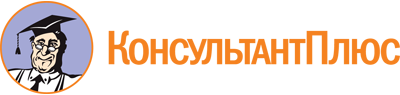 Закон Орловской области от 20.05.2004 N 403-ОЗ
(ред. от 28.09.2023)
"О референдуме Орловской области"
(принят ООСНД 30.04.2004)Документ предоставлен КонсультантПлюс

www.consultant.ru

Дата сохранения: 19.11.2023
 20 мая 2004 годаN 403-ОЗСписок изменяющих документов(в ред. Законов Орловской областиот 13.02.2007 N 663-ОЗ, от 06.10.2009 N 970-ОЗ, от 03.12.2010 N 1149-ОЗ,от 03.11.2011 N 1287-ОЗ, от 05.09.2012 N 1396-ОЗ, от 30.04.2013 N 1482-ОЗ,от 01.08.2013 N 1518-ОЗ, от 04.12.2013 N 1574-ОЗ, от 13.10.2014 N 1662-ОЗ,от 26.12.2014 N 1727-ОЗ, от 30.08.2016 N 2007-ОЗ, от 05.10.2017 N 2148-ОЗ,от 10.12.2019 N 2426-ОЗ, от 30.09.2020 N 2519-ОЗ, от 08.12.2020 N 2544-ОЗ,от 06.05.2021 N 2607-ОЗ, от 07.06.2021 N 2625-ОЗ, от 31.08.2022 N 2778-ОЗ,от 28.09.2023 N 2956-ОЗ)